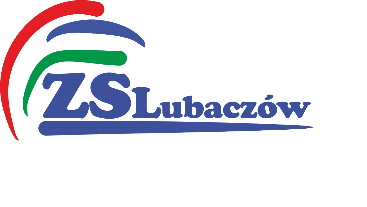 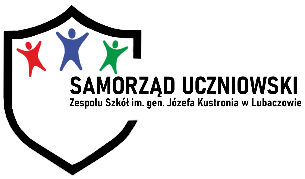 Karta zgłoszeniowa do turnieju wiedzy „Co wiemy o generale Józefie Kustroniu?”                                                                          (osoba pełnoletnia)Imię i nazwisko……………………………………………………………………………………………..Adres zamieszkania…………………………………………………………………………………………Wiek ……………….………………………………………………………………………………………….Numer telefonu ……………………………………………………………………………………………e-mail: ………………………………………………………………………………………………………Oświadczam, że zapoznałem/am się z Regulaminem konkursu.……………….…                                                                               …………………………..Miejscowość,                                                                                   data podpis uczestnikaInformacja o przetwarzaniu danych osobowychZgodnie z art. 13 ust. 1 i 2 rozporządzenia Parlamentu Europejskiego i Rady (UE) 2016/679 z dnia 27 kwietnia 2016 r. w sprawie ochrony osób fizycznych w związku z przetwarzaniem danych osobowych i w sprawie swobodnego przepływu takich danych oraz uchylenia dyrektywy 95/46/WE (ogólne rozporządzenie o ochronie danych), (Dz.U.UE.L.2016.119.1 z dnia 2016.05.04), dalej „RODO”, informujemy, że:Administratorem Państwa danych osobowych Stowarzyszenie Rozwoju Zespołu Szkół im. gen. Józefa Kustronia w Lubaczowie (Nazwa Patrona, adres siedziby)wpisana do Krajowego Rejestru Sadowego(nazwa właściwego rejestru/ewidencji) pod numerem 0000648675, posiadająca NIP:793-16-27-035 REGON: 365923874, adres email:edu.zs@interia.plDane osobowe zawarte w niniejszej Umowie będą przetwarzane w celach:kontaktowych, w przypadku zaistnienia takiej potrzeby;oceny formalnej wniosku konkursowego;w przypadku oceny pozytywnej, do zawarcia umowy dofinansowania;prowadzenia sprawozdawczości i rozliczeń;ewentualnego udostępnienia w trybie dostępu do informacji publicznej;ewentualnego ustalenia, dochodzenia lub obrony przed roszczeniami.Podstawami prawnymi realizacji działań na danych osobowych są kolejno:art. 6 ust. 1 lit. b (w przypadku zawarcia umowy) lub c RODO (niezbędność do realizacji obowiązku prawnego) w zakresie wszystkich powyższych czynności z wyłączeniem ustalenia, dochodzenia lub obrony przed roszczeniami;art. 6 ust. 1 lit. f RODO (niezbędność do ustalenia, dochodzenia lub obrony przed roszczeniami) w przypadku konieczności nadania dowolnej sprawie związanej z udziałem w Konkursie biegu sądowego.Osobom, których dane osobowe dotyczą przysługuje:prawo do dostępu do danych osobowych i uzyskania ich kopii;prawo do żądania sprostowania danych (dokonania ich korekty);prawo do wezwania Administratora do usunięcia danych (znajdujące zastosowanie w przypadku gdyby przetwarzanie odbywało się z naruszeniem przepisów prawa lub gdyby dane okazały się zbędne do realizacji pierwotnego celu przetwarzania);prawo do wniesienia skargi do organu nadzorczego (Prezesa Urzędu Ochrony Danych Osobowych).Dane osobowe wykorzystywane będą przez okres realizacji projektu pn. „Przystanek – Czas na Podkarpacką Młodzież!”(maksymalnie do 31 grudnia 2023 r.), a następnie przez czas przewidziany przez przepisy podatkowe, a więc kolejne 5 lat.Po tym czasie będą niszczone komisyjnie w sposób trwały i nieodwracalny.Podane dane będą udostępnione:Operatorowi – Fundacji Misji Obywatelskiej z siedzibą w Ropie,Narodowemu Instytutowi Wolności – Centrum Rozwoju Społeczeństwa Obywatelskiego w związku z realizacją projektu pn. „Przystanek – Czas na Podkarpacką Młodzież?” sfinansowanego ze środków Narodowego Instytutu Wolności - Centrum Rozwoju Społeczeństwa Obywatelskiego w ramach Rządowego Programu Fundusz Młodzieżowy na lata 2022 – 2033. Program pod patronatem Pełnomocnika Rządu ds. polityki młodzieżowej,w przypadku zaistnienia takiej konieczności podmiotom zewnętrznym świadczącym na rzecz Fundacji Misji Obywatelskiej usługi, w szczególności hostingowe, informatyczne, drukarskie, wysyłkowe, płatnicze, prawnicze, księgowe, kadrowe, a także podmiotom zewnętrznym w wyniku sytuacji przewidzianych przepisami prawa,ekspertom oraz Komisji konkursowej odpowiedzialnym za ocenę Ofert.Administrator korzysta z usług podmiotów zewnętrznych, którzy zapewniają wystarczające gwarancje wdrożenia odpowiednich środków organizacyjnych i technicznych dla ochrony danych osobowych osób, których te dane dotyczą.Dane osobowe nie są przetwarzane w sposób zautomatyzowany w celu podjęcia jakichkolwiek decyzji.Podanie danych jest dobrowolne, jednakże niepodanie danych skutkować będzie niemożliwością złożenia Oferty z powodów formalnych.We wszystkich sprawach związanych z przetwarzaniem danych osobowych należy kontaktować się z Administratorem danych osobowych, na adres e-mail: edu.zs@interia.pl……………………………………                          …………………………………….……………………Miejscowość i data                                                                               czytelny podpis uczestnika